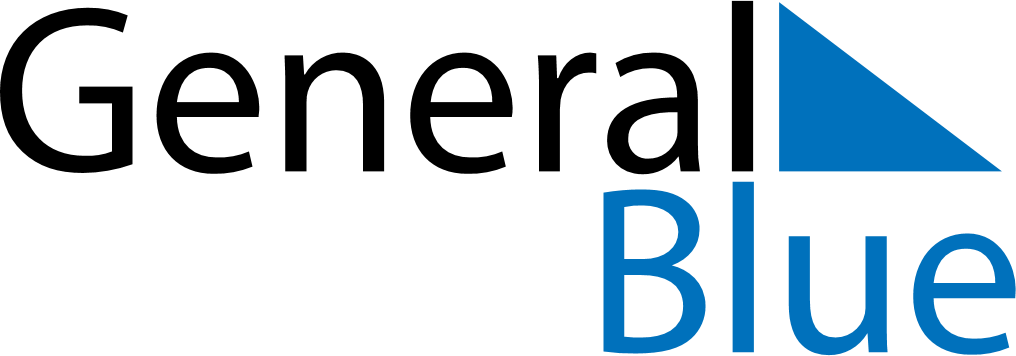 March 2020March 2020March 2020March 2020March 2020March 2020AlbaniaAlbaniaAlbaniaAlbaniaAlbaniaAlbaniaMondayTuesdayWednesdayThursdayFridaySaturdaySunday12345678League of Lezhë dayTeacher’s DayMother’s Day9101112131415Summer Day16171819202122Sultan Nevruz’s Day23242526272829Sultan Nevruz’s Day (substitute day)3031NOTES